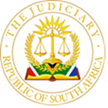 IN THE HIGH COURT OF SOUTH-AFRICAGAUTENG DIVISON, JOHANNESBURGCASE NO: 10135/2021IN THE MATTER BETWEEN:ECO AFRICA INVESTMENTS					APPLICANT                                                                                                   (PTY) LIMITED T/A SNAPPYCHEF (WC) E BOTSWANAANDSNAPPY CHEF TRADING                                                      RESPONDENT(PTY) LIMITEDJUDGMENT(APPLICATION FOR LEAVE TO APPEAL)STRIJDOM AJ1.	This is an application for leave to appeal my judgement handed down on 7 November 2022 wherein the main application was dismissed with costs.2.	Leave to appeal is sought to the Full Court of this division.3.	The applicant’s grounds of appeal are summarily set out in their application for leave to appeal.4.	Section 17(1)(a) of the Superior Courts Act 10 of 2013 provides that leave to appeal may only be granted where the judge or judges concerned are of the opinion that the appeal would have a reasonable prospect of success, or if there is some compelling reason why the appeal should be heard including conflicting judgements on the matter under consideration.5.	Each application for leave to appeal must be decided on its own facts.6.	The Superior Courts Act has raised the bar for granting leave to appeal in the Mont Chevaux Trust (IT 2012/28) v Tina Goosen and 18 others. The court held as follows:‘It is clear that the threshold for granting leave to appeal against a judgement of a High Court has been raised in the new Act. The former test whether leave to appeal should be granted was a reasonable prospect that another court might come to a different conclusion. The use of the word ‘would’ in the new statute indicated a measure of certainty that another court will differ from the court whose judgement is sought to be appealed against.’7.	In my reasons for judgement, I properly dealt with all the issues raised by the applicant and gave comprehensive reasons for the findings.8.	Having considered the grounds of appeal and submissions made by the parties, I am of the view that there are no reasonable prospects of success that another court would come to a different conclusion.9.	In the result the application for leave to appeal in dismissed with costs.________________________STRIJDOM AJACTING JUDGE OF THEHIGH COURT OF SOUTHAFRICA GAUTENGDIVISION JOHANNESBURG